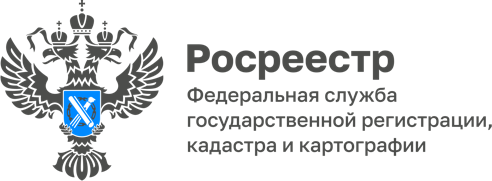 23.01.2023Пресс-служба УправленияРосреестра по Приморскому краю+7 (423) 245-49-23, доб. 1085
25press_rosreestr@mail.ru690091, Владивосток, ул. Посьетская, д. 4886% электронных ипотек регистрировались в 2022 году в Приморьеза один деньРазвитие электронных сервисов - одно из приоритетных направлений работы Росреестра. Сегодня все основные услуги ведомства (предоставление сведений из ЕГРН, государственная регистрация прав, государственный кадастровый учёт и оба этих действия в рамках единой процедуры) предоставляются в электронном виде. В 2022 году Приморский Росреестр продолжил целенаправленную работу по переводу своих услуг в электронный вид. По итогам работы в течение всего года доля заявлений, поданных «в цифре», составила 51% от общего числа при целевом показателе 45%, доля обращений органов государственной власти достигла 98 %, превысив плановые показатели почти на четверть, а доля электронных ипотек, зарегистрированных в течение 24 часов, приблизилась к показателю 86% (при целевом значении 70%). «Для достижения таких результатов были определены приоритетные направления деятельности и немалая роль была отведена взаимодействию с участниками рынка недвижимости, -- говорит начальник отдела государственной регистрации недвижимости в электронном виде Приморского Росреестра Евгений Санин. – В течение года было проведено более 10 рабочих встреч и селекторных совещаний с представителями банков и кредитных организаций, несколько встреч с представителями застройщиков. Также мы участвовали в работе специализированных выставок и конференций, где обсуждались вопросы подачи документов на государственную регистрацию в электронном виде, ее выгоды и преимущества. Электронные сервисы – один из драйверов развития ведомства, поэтому и в 2023 году эта работа будет продолжена».Напомним, что получение услуг Росреестра в электронном виде имеет множество преимуществ: исключение очередей, возможность получения услуг в любое удобное время, снижение стоимости услуг в электронном виде и, конечно же, сокращение сроков их получения.О РосреестреФедеральная служба государственной регистрации, кадастра и картографии (Росреестр) является федеральным органом исполнительной власти, осуществляющим функции по государственной регистрации прав на недвижимое имущество и сделок с ним, по оказанию государственных услуг в сфере ведения государственного кадастра недвижимости, проведению государственного кадастрового учета недвижимого имущества, землеустройства, государственного мониторинга земель, навигационного обеспечения транспортного комплекса, а также функции по государственной кадастровой оценке, федеральному государственному надзору в области геодезии и картографии, государственному земельному надзору, надзору за деятельностью саморегулируемых организаций оценщиков, контролю деятельности саморегулируемых организаций арбитражных управляющих. Подведомственными организациями Росреестра являются ППК «Роскадастр» и ФГБУ «Центр геодезии, картографии и ИПД». В ведении Росреестра находится АО «Ростехинвентаризация – Федеральное БТИ.